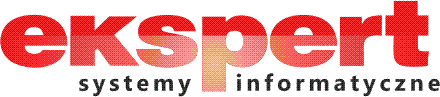 ZAPRASZA NA STAŻE STUDENTÓW WYDZIAŁU ZARZĄDZANIA I EKONOMIKI USŁUGJeśli chcesz zdobyć doświadczenie zawodowe w handlu i marketingu, zapraszamy na staż do Firmy Ekspert Systemy Informatyczne. Jesteśmy dynamiczną firmą specjalizującą się we wdrożeniach nowoczesnych systemów ERP. Naszym celem jest poprawa jakości pracy i zwiększenia zysków naszych Klientów. Wdrażając  systemy ERP bazujemy na marce firmy Streamsoft, ale posiadamy też własne rozwiązania mobilne usprawniające pracę przedstawicieli handlowych.OFERUJEMY:Staż dla 1 osoby w Dziale Marketingu w elastycznych godzinach pracy.WYMAGANIA:Zapraszamy osoby otwarte, kreatywne i systematyczne, które są pasjonatami marketingu i znają, przynajmniej w stopniu podstawowym narzędzia marketingowe.Zadania praktykanta w dziale marketingu:- pomoc w organizacji konferencji;- moderowanie stron www;- moderowanie strony społecznościowej;- uczestnictwo w pracach ad zmianą wizerunku firmy;Korzyści ze stażu w dziale marketingu:- Zyskasz doświadczenie  i sprawdzisz w praktyce swoją wiedzę;
- Otrzymasz staż w firmie zgodny z profilem Twoich studiów; 
- Poznasz zasady funkcjonowania firmy; 
- Sprawdzisz siebie w sytuacjach zawodowych;- Nauczysz się korzystać z nowoczesnych narzędzi marketingowych;
- Wzmocnisz jakość swojego CV;   
- Otrzymasz CERTYFIKAT uczestnictwa w projekcie; 
Osoby zainteresowane prosimy o wysłanie cv wraz z listem motywacyjnym na adres:ans@ekspert.bizProsimy o zamieszczenie w aplikacji następującej klauzuli: „Wyrażam zgodę na przetwarzanie moich danych osobowych zawartych w mojej ofercie dla potrzeb niezbędnych do realizacji procesu rekrutacji zgodnie z Ustawą z dnia 29.08.1997 roku o Ochronie Danych Osobowych Dz. Ust. Nr 133 poz.883.”